ПОЯСНЮВАЛЬНА ЗАПИСКА№ ПЗН-64243 від 22.03.2024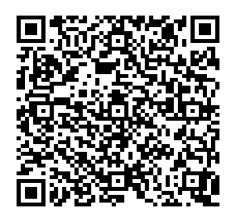 до проєкту рішення Київської міської ради:Про передачу АКЦІОНЕРНОМУ ТОВАРИСТВУ «КОНЦЕРН ГАЛНАФТОГАЗ» земельної ділянки в оренду для експлуатації та обслуговування  автозаправного коплексу з адміністративними приміщеннями та АГЗП на вул. Богатирській, 1/20 в Оболонському районі міста КиєваЮридична особа:Відомості про земельну ділянку (кадастровий № 8000000000:78:082:0056).3. Обґрунтування прийняття рішення.На замовлення зацікавленої особи землевпорядною організацією розроблено технічну документацію із землеустрою  щодо встановлення (відновлення) меж земельної ділянки в натурі (на місцевості).Відповідно до Земельного кодексу України та Порядку набуття прав на землю із земель комунальної власності у місті Києві, затвердженого рішенням Київської міської ради 
від 20.04.2017 № 241/2463, Департаментом земельних ресурсів виконавчого органу Київської міської ради (Київської міської державної адміністрації) розроблено проєкт рішення Київської міської ради.4. Мета прийняття рішення.Метою прийняття рішення є забезпечення реалізації встановленого Земельним кодексом України права особи на оформлення права користування на землю.5. Особливі характеристики ділянки.Стан нормативно-правової бази у даній сфері правового регулювання.Загальні засади та порядок передачі земельних ділянок у користування зацікавленим особам визначено Земельним кодексом України та Порядком набуття прав на землю із земель комунальної власності у місті Києві, затвердженим рішенням Київської міської ради від 20.04.2017 № 241/2463.Проєкт рішення не містить інформацію з обмеженим доступом у розумінні статті 6 Закону України «Про доступ до публічної інформації».Проєкт рішення не стосується прав і соціальної захищеності осіб з інвалідністю та не матиме впливу на життєдіяльність цієї категорії.Фінансово-економічне обґрунтування.Реалізація рішення не потребує додаткових витрат міського бюджету.Відповідно до Податкового кодексу України, Закону України «Про оренду землі» та рішення Київської міської ради 14 грудня 2023 року № 7531/7572 «Про бюджет міста Києва на 2024 рік» орієнтовний розмір річної орендної плати складатиме: 1 335 212 грн 01коп.                         (12 %).Прогноз соціально-економічних та інших наслідків прийняття рішення.Наслідками прийняття розробленого проєкту рішення стане реалізація зацікавленою особою своїх прав щодо користування земельною ділянкою.Доповідач: директор Департаменту земельних ресурсів Валентина ПЕЛИХ. Назва	АКЦІОНЕРНЕ ТОВАРИСТВО «КОНЦЕРН ГАЛНАФТОГАЗ» Перелік засновників (учасників) юридичної особи*Згідно з переліком акціонерів Кінцевий бенефіціарний   власник (контролер)*АНТОНОВ ВІТАЛІЙ БОРИСОВИЧ
Швейцарія, 1660, КАНТОН ВО, ШАТО-Д'Е, ШЕМА ДЕ ФЛОРІССАН, БУДРеєстраційний номер:від 21.02.2024 № 434431098 Місце розташування (адреса)м. Київ, р-н Оболонський, вул. Богатирська, 1/20 Площа0,2283 га Вид та термін користуванняправо в процесі оформлення (оренда на 10 років) Категорія земельземлі житлової та громадської забудови Цільове призначення03.07 для будівництва та обслуговування будівель торгівлі (для експлуатації та обслуговування автозаправного комплексу з адміністративними приміщеннями та АГЗП) Нормативна грошова оцінка 
 (за попереднім розрахунком*)11 126 766 грн 75коп. *Наведені розрахунки нормативної грошової оцінки не є остаточними і будуть уточнені   відповідно до вимог чинного законодавства при оформленні права на земельну ділянку. *Наведені розрахунки нормативної грошової оцінки не є остаточними і будуть уточнені   відповідно до вимог чинного законодавства при оформленні права на земельну ділянку. Наявність будівель і споруд   на ділянці:Земельна ділянка забудована автозаправним комплексом з адміністративними приміщеннями та АГЗП, що   складається з будівлі АЗК з пунктом обслуговування водіїв та пасажирів з адміністративними приміщеннями              (літ. А), загальною площею 705,1 кв.м;  6 навісів                (літери Б,В,Г,Д,Е,Є); паливно-розподільчі колонки  8 шт. (№ І); газовий модуль (паливно-роздавальна колонка АГЗП, резервуар АГЗП) 2 шт. (№ ІІ); підпірна стінка (№ ІІІ); резервуари АЗК 4 шт. ( № ІV), та перебуває у приватній власності АКЦІОНЕРНОГО ТОВАРИСТВА «КОНЦЕРН ГАЛНАФТОГАЗ», право власності  зареєстровано в Державному реєстрі речових прав на нерухоме майно на підставі договору купівлі-продажу від 07.08.2018 № 337, номер відомостей про речове право: 27382999 (інформаційна довідка з Державного реєстру речових прав на нерухоме майно від 26.03.2024 № 371373470). Наявність ДПТ:Детальний план території відсутній. Функціональне призначення  згідно з Генпланом:Відповідно до Генерального плану міста Києва, та проекту планування його приміської зони на період до 2020 року, затвердженого рішенням Київської міської ради                  від 28.03.2002 № 370/1804, земельна ділянка за функціональним призначенням належить до території  вулиць і доріг (лист Департаменту містобудування та архітектури виконавчого органу Київської міської ради (Київської міської державної адміністрації) від 18.03.2024 № 055-2672). Правовий режим:Земельна ділянка належить до земель комунальної власності територіальної громади міста Києва. Розташування в зеленій зоні:Земельна ділянка не входить до зеленої зони. Інші особливості:Рішенням Київської міської ради від 28.12.2010                              № 528/5340 земельна ділянка надавалась в оренду на 5 років приватному підприємству «АРАБЕЛА  ПЛЮС» для будівництва, експлуатації та обслуговування автосервісного центру (договір оренди земельної ділянки від 14.06.2013 № 2787). Зазначений договір оренди земельної ділянки поновлений на 10 років рішенням Київської міської ради від 16.07.2015 №756/1620 (додаткова угода про поновлення договору оренди земельної ділянки від 16.06.2017 № 194). Термін дії договору до 16.06.2027.В подальшому, приватне підприємство «АРАБЕЛА-ПЛЮС» продало нерухоме майно АКЦІОНЕРНОМУ ТОВАРИСТВУ «КОНЦЕРН ГАЛНАФТОГАЗ» .     Зазначаємо, що Департамент земельних ресурсів не може перебирати на себе повноваження Київської міської ради та приймати рішення про передачу або відмову в передачі в оренду земельної ділянки, оскільки відповідно до  пункту 34 частини першої статті 26 Закону України «Про місцеве самоврядування в Україні» та статей 9, 122 Земельного кодексу України такі питання вирішуються виключно на пленарних засіданнях сільської, селищної, міської ради.Зазначене підтверджується, зокрема, рішеннями Верховного Суду від 28.04.2021 у справі № 826/8857/16,                      від 17.04.2018 у справі № 826/8107/16, від 16.09.2021 у справі № 826/8847/16. Зважаючи на вказане, цей проєкт рішення направляється для подальшого розгляду Київською міською радою відповідно до її Регламенту.Директор Департаменту земельних ресурсівВалентина ПЕЛИХ